СОВЕТ   ДЕПУТАТОВ МУНИЦИПАЛЬНОГО ОБРАЗОВАНИЯ«МУНИЦИПАЛЬНЫЙ ОКРУГ ВОТКИНСКИЙ РАЙОН УДМУРТСКОЙ РЕСПУБЛИКИ»Р Е Ш Е Н И Е _ август 2022  года                                                                                    № г. Воткинск О состоянии антитеррористической защищенности объектов образовательных учреждений Воткинского районаВ соответствии с Федеральным законом  от 06.10.2003 № 131-ФЗ «Об общих принципах организации местного самоуправления в Российской Федерации», Федеральным законом от 29.12.2012 № 273-ФЗ «Об образовании в Российской Федерации», Постановлением Российской Федерации от  02.08.2019 года №1006 «Об утверждении требований к антитеррористической защищенности объектов (территорий) Министерства просвещения Российской Федерации  объектов (территорий), относящихся к сфере деятельности Министерства просвещения Российской Федерации, и формы паспорта безопасности этих объектов (территорий)", Уставом муниципального образования «Муниципальный округ Воткинский район Удмуртской Республики »,Совет депутатов муниципального образования «Муниципальный округ Воткинский район Удмуртской Республики» решает:Информацию, предоставленную по вопросу «О состоянии антитеррористической защищенности объектов образовательных учреждений Воткинского района»  принять к сведению.Продолжить работу, направленную на обеспечение антитеррористической защищенности объектов образовательных учреждений Воткинского района.Председатель Совета депутатов муниципального образования «Муниципальный округ Воткинский район Удмуртской Республики»				            М.В.ЯркоПроект внес Начальник РУО                                                                                           Е.П.ВострокнутоваСогласовано:Начальник Управления правовой работыи делопроизводства                                                                                            Н.В.Абрамова Информация «Об итогах призыва граждан на военную службу в апреле-июле 2022 года»	Призыв граждан на военную службу в апреле-июле 2022 года организован и проведен в соответствии с Указом Президента Российской Федерации от 31.03.2022 года № 167, планом подготовки и проведения призыва граждан на военную службу. 	Согласно плану мероприятий, перед началом призыва с членами призывной комиссии проведено инструкторско-методическое занятие, на котором доведены основные требования Федерального Закона Российской Федерации от 28 марта 1998 года № 53-ФЗ «О воинской обязанности и военной службе», постановление Правительства Российской Федерации от 11 ноября 2006 года № 663 «Об утверждении положения о призыве на военную службу граждан Российской Федерации». С врачами специалистами изучены требования Постановления Правительства Российской Федерации от 04 июля 2013 г. № 565 «Положение о военно-врачебной экспертизе».	В целях организованной подготовки и осуществления призыва граждан на военную службу проведены следующие  мероприятия:  выступление Военного комиссара (города Воткинска, Воткинского и Шарканского районов) Парифонова Алексея Михайловича по радио, опубликованы статьи в газете  «Воткинские вести» о предстоящем призыве граждан на военную службу в октябре-декабре 2022 года, проблемах, задачах. Доведены изменения в федеральном законодательстве.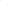 	«Дни призывника» весной 2022 года проводились в установленном плановом порядке в каждом муниципальном образовании.	К собравшимся обращался Глава муниципального образования «Муниципальный округ Воткинский район Удмуртской Республики» Прозоров Илья Петрович, с пожеланием призывникам «успехов в военной службе, с надеждой, что они  с честью и достоинством перенесут все тяготы военной службы и вернутся домой настоящими мужчинами и продолжат свою трудовую деятельность в своем родном районе». В заключении Илья Петрович поблагодарил родителей призывников и их учителей. Не остались без внимания и родители тех ребят, которые в настоящее время проходят военную службу, добросовестно исполняют свой воинский долг. Они были отмечены благодарственными письмами и цветами. Военный комиссар (города Воткинска, Воткинского и Шарканского районов) Парифонов Алексей Михайлович обратившись к призывникам и их родителям, зачитал благодарственные письма от командования воинских частей, где служат по призыву призывники с благодарностью за воспитание сыновей и надеждой, что и призывники, находящиеся в зале, будут служить достойно и в адрес многих из них также придут благодарности от командования воинских частей.	Всего в районном мероприятии «День призывника», приняли участие около 44 человек, из них 13 призыва весна 2022 года.	Отправка призывников на сборный пункт военного комиссариата Удмуртской Республики осуществлялись с призывного пункта военного комиссариата (города Воткинск, Воткинского и Шарканского районов Удмуртской Республики). До начальника межмуниципального отдела МВД России «Воткинский» был доведен график отправок и в соответствии с этим решен вопрос о выделении сотрудников полиции для поддержания общественного порядка на территории призывного пункта и прилегающей территории в дни отправок.	Первоначально предстояло отправить в войска граждан, проживающих на территории Воткинского района по плану военного комиссариата Удмуртской Республики в апреле-июле 2022 года - 20 граждан, по окончанию призыва плановое задание было пересмотрено: Воткинский район - 25 граждан. С территории Воткинского района было отправлено 25 призывников.Анализ работы призывной комиссии: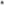 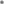 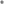 Годность к военной службе от числа граждан, явившихся на призывные комиссии по военному комиссариату составила:Образовательный уровень от числа граждан, отправленных в войска, составил:Изъятие призывных ресурсов и выполнение норм призыва осенью 2020 года по видам ВС и родам войск составило:	Грубых нарушений общественного порядка во время отправок не зафиксировано. Общественный порядок поддерживался сотрудниками полиции межмуниципального отдела МВД России «Воткинский». При доставке призывников на сборный пункт Удмуртской республики в город Ижевск происшествий в пути следования не было.	В апреле-июле 2022 года отправлено в войска специалистов, водителей категории «С» - 17 призывников, из них 2 призывника с территории Воткинского района.  	Медицинская комиссия муниципального образования «Муниципальный округ Воткинский район Удмуртской Республики» полностью укомплектована средним медицинским персоналом в составе, предусмотренном действующим законодательством, однако в резервный состав врачей-специалистов для проведения медицинского освидетельствования граждан, подлежащих призыву на военную службу БУЗ УР «Воткинская районная больница МЗ УР» не выделен врач-терапевт. 	В резервный состав врачей-специалистов для проведения медицинского освидетельствования граждан, подлежащих призыву на военную службу, БУЗ УР «Воткинской районной больницей МЗ УР» не выделен врач-терапевт.	В сравнении с предыдущим периодом призыва по медицинскому освидетельствованию существенных изменений не произошло.	Наибольшее количество призывников признаны не годными и ограниченно годными к военной службе по заболеваниям системы кровообращения, костно-мышечной системе, органов пищеварения, мочеполовой системы, заболеваниям глаза и придаточного аппарата, болезням эндокринной системы, расстройствам питания и нарушения обмена веществ, психическим заболеваниям.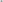 	В ходе призыва на военную службу разыскивался 181 призывник, из них с Воткинского района - 5 граждан.  На всех граждан, не прибывших на мероприятия, связанные с призывом на военную службу, материал направлен в межмуниципальный отдел МВД России «Воткинский». Вопросы, связанные с розыском призывников, выносились на заседания призывных комиссий.ВСЕГО за ВКМО «Воткинский район»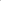 Подлежало вывозу на призывную комиссию, всего661139Вызывалось на призывную комиссию661139Явилось на призывную комиссию661139Вынесено решение о годности к в/службе658139Не явились на призывную комиссиюПризвано на военную службу20134Отправлено в войска12544Направлено для прохождения альтернативной гражданской службыНаправлялось на медицинское обследование7525Не завершили медицинское обследование3Предоставлено отсрочек от призыва, всего, в том числе:30980- по состоянию здоровья10127- по семейному положению61- для продолжения образования20052- для послевузовского образования - поступившим на службу в органы внутренних дел, Государственную противопожарную службу, учреждения и органы уголовно-исполнительной системы, органы по контролю за оборотом наркотических средств и психотропных веществ и таможенные органы РФ, непосредственно по окончании образовательных учреждений высшего профессионального образования указанных органов и учреждений соответственно и имеющим специальные звания2Освобождены от призыва, всего, в том числе:14828ограниченно годные к военной службе13926не годные к военной службе (с исключением с в/ учёта)92Категория годностиВСЕГО за ВКВСЕГО за ВКМО «Воткинский район»МО «Воткинский район»Категория годностиКол-во%Кол-во%Годные к военной службе «А»249386647Годные к военной службе с незначительными ограничениями «Б»14221,53122Ограниченно годные к военной службе «в»139212618,7Временно негодные к военной службе «г»10115,32719Негодные к военной службе «Д»91,421,4Уровень образованияВСЕГО за ВКВСЕГО за ВКМО «Воткинский район»МО «Воткинский район»Уровень образованияКол-во%Кол-во%- высшее2822,428- среднее профессиональное59471352- начальное профессиональное----- среднее (полное) общее2520728- основное общее1310,4312- начальное общее----Наименование видов ВС и родов войскНаименование видов ВС и родов войскВСЕГО за ВКМО«Воткинский район»А. Вооруженные Силы РФА. Вооруженные Силы РФВсего:Всего:11725В том числе:ЗВО 4110В том числе:ЮВО 72В том числе:ЦВО 328В том числе:ВДВ4-В том числе:РВСН51В том числе:ВКС112В том числе:СФ3-В том числе:12 ГУМО--В том числе:Воинские части ЦП--В том числе:8 Упр ГШ1-ВВО132Б. В другие федеральные органы исполнительной власти Б. В другие федеральные органы исполнительной власти Всего:Всего:8-В том числе:ВНГ8-В том числе:ФАСС России --В том числе:СССиИ России --В том числе:МЧС России --В том числе:СВР России --В том числе:ФСО России--В том числе:ФСБ России--